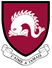 Minibus Service Booking Form 2023.Please circle the service that you would like to book and indicate the frequency.The charges will be collated and added to your end of term invoice.Please note charges are per week for each child, if your child uses the bus once or six times per week.  Child’s name………………………………………….       Year Group………………………….  Child’s name………………………………………….       Year Group………………………….*Collection point………………………………………………………..………………………….*Drop point………………………………………………………………………..………………….*Please refer to the minibus service timetable for exact stops and timesThe school will arrange for your child to use the service as booked above.  Unless booked for specific dates, any changes to your booking should be notified by email to the school office no later than 10am.  Please arrange for my child/children to use the bus service commencing………………………………Parent signature…………………… Contact number……………………………..Date……………………Expectations for children travelling on the school minibusesListed below are Northbourne park schools expectations whistle transporting children in a moving minibus.Seat belts are to be warn correctly at all times by passengers/children are to remain seated in a forward facing position.  Drivers must ensure that all seatbelts are secure and height adjusters are correct for the height of the child before moving the vehicle. (Please note, if a child travelling on the bus service requires a child seat, this must be supplied by the parents).All passengers/Children are to remain seated, with seatbelts worn until the minibus comes to a stop and the driver has given instructions to removed seat belts.Seatbelts are to be worn with the strap over the shoulder.  Not under the arm.No kneeling or turning round on the seats.No Eating or drinking whilst in the minibus.Noise must be kept at a minimum, so not a distraction to the driver.Arms, hands and head are to remain inside the minibus if the side windows are openPlease note the above guidance is put in place for the safety of everyone on the bus. Collection / drop off pointWeekly tariff for the Use of the bus serviceWeekly tariff for the Use of the bus serviceFrequencyPlease ring the dates you require the service AM and PMFrequencyPlease ring the dates you require the service AM and PMCollection / drop off pointMorningCollectionEvening drop offFrequencyPlease ring the dates you require the service AM and PMFrequencyPlease ring the dates you require the service AM and PMNorthbourneTilmanstone£12.00£10.00AMM    T    W    T    F    SNorthbourneTilmanstone£12.00£10.00PMM    T    W    T    F   DealWalmerWhitfieldRingwouldSandwich£16.00£14.00AMM    T    W    T    F    SDealWalmerWhitfieldRingwouldSandwich£16.00£14.00 PMM    T    W    T    F   St MargaretsAlkhamTemple ewellEast Langdon£18.00£16.00AMM    T    W    T    F    SSt MargaretsAlkhamTemple ewellEast Langdon£18.00£16.00PMM    T    W    T    F   Dover Priory£26.00£24.00AMM    T    W    T    F    SDover Priory£26.00£24.00PMM    T    W    T    F   Dover Priory£26.00£24.00PMM    T    W    T    F   SandgateFolkestoneWestwood Cross£29.00£27.00AMM    T    W    T    F    SSandgateFolkestoneWestwood Cross£29.00£27.00PMM    T    W    T    F   